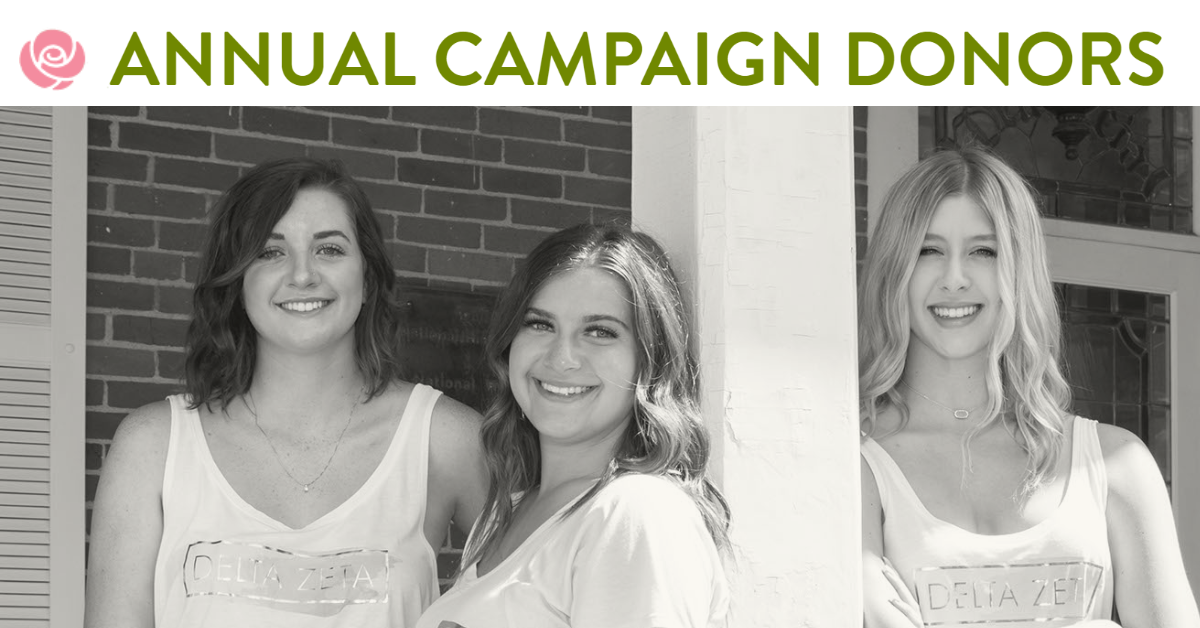 In 2019-2020, 2,262 alumnae made generous gifts to the Delta Zeta Foundation. Each is recognized in the following lists by chapter and by their lifetime giving to the Foundation.	 $100 – 499						Friendship Circle	 $500 – 999						Loyalty Circle	 $1,000 – 4,999					Heritage Circle	 $5,000 – 9,999					Crest Circle	 $10,000 – 24,999					Golden Lamp Circle	 $25,000 – 49,999					Rose Circle	 $50,000 – 74,999					Pearl Circle	 $75,000 – 99,999					Diamond Circle	 $100,000 – 499,999				Presidents Circle	 $500,000 – 999,999				Founders Circle	 $1,000,000 and above				Legacy CircleThe symbols below call special attention to donors to the Foundation who are members of one of the annual giving recognition societies listed below. Every gift to the Foundation enriches the lives of our members and strengthens our chapters. Thank you! Anniversary Club $112 - $499			 Loving Cup Society $500 - $999					 Guy Potter Benton Society $1,000 - $2,499 Leadership Society $2,500+ First Time Donor Alpha, Miami UniversityPearl Circle Cynthia Winslow Menges  Golden Lamp Circle Colleen Ward Atwood Heritage Circle Gwendolyn Gove Altstaetter Elsa Jane Baer Ardis Homer Ehas Tricia Lenzer Gottschall Janice Cook Herrmann Susan Wisehart Little Michelle Garnette Swetland Loyalty Circle Marilyn Leiss Brown Marilyn Rubey Hess Linda Nichols Newbright Helen Easterling Shoemaker Carol Yingst Sutherly Friendship Circle Debra Erickson Barrickman Dorothy Maier Eldred Carla Fitzwater Hamblin Elaine Melech Kirkland Cynthia Mohley Leach Joan Sicafuse Newhouse Peggy Rogers Rogers June Werner Stone Sharon Shea Walker Alpha Alpha, Northwestern UniversityCrest Circle Pamela McClure Cronenwett Verona Porter Enander Heritage Circle Drude Sparre Crane Ruth Bohn Doninger Donna Doughty Marlene Papp Emery Carla Belt Funk Jane Camplejohn Glandorf Sarah Collison McCracken Amy Sato Tylock Loyalty Circle Marilyn King Bellaire Marilynn Netzel Linda Maxwell Paulson Friendship Circle Judith Hidding Martin Christine Niehaus Megan Elizabeth Trout Staci Adelman Vincent Alpha Beta, University of IllinoisGolden Lamp Circle Kimberly Slomka Jones Crest Circle Sarah Elizabeth Lucas Beth Daily Wiley Heritage Circle Nan Brown Lorna Enokian Green Lynelle Lois Hinden Peggy Hewing McCarty Gretchen Waltenbaugh Pinkerton Rita Ennen Richards  Loyalty Circle Rebecca Long Aldrich Samantha Kaye Anderson Maya Gonzalez Phyllis Peterson Hoch Susan Luebchow Hurliman Friendship Circle Jayne Louise Allen Kenzie Michaela Barr Michelle Candotti Jordan Ashley Colella Katherine Loucille Daumen Amanda DuVall Lindsey Eccleston Jennifer Kelly Eng Cecilia Falco Giana Marie Fallico Christina Leigh Ferris Cassandra Lyn Fischer Jane Sweidal Flottman Jordan Elizabeth Freer Marley Friedman Lillian Claire Friend Ashley Nicole Gengenbacher Alyson Nicole Gerdes Sarah Marie Haddad Brittany Handley Anika Eileen Jackson Stephanie Nicole Jaster Jaelyn Marie Jugo Bailey Maguire Heidi Waltenbaugh Parker Madeline Patricia Poole Gabrielle Renee Renshaw Isabelle Rosado Diana Price Schramm Mary Ann Rothermel Striedl Daryl Farley Varney Mallory Nicole Winter Laura Ann Zborovsky Alpha Chi, University of California/Los AngelesRose Circle Michelle Albrecht Smith Golden Lamp Circle Julie Diane Atwater Crest Circle Mary Anne Murphy Schendzelos Heritage Circle Glenda Glass Crump Cynthia Maureen Elkins Linda O'Day Vilas Paula Contratto Watkins Loyalty Circle B. Maxwell Boshart Friendship Circle Rachel O'Reilly Breslin Alpha Delta, George Washington UniversityHeritage Circle Barbara Messer Clark Irene Schuler Smith Loyalty Circle Elizabeth Wells Smith Alpha Epsilon, Oklahoma State UniversityGolden Lamp Circle Shawn O'Halloran Smith Loyalty Circle Glennie Gregory Jones Patsiann Nix Smith May Hoag Trees Friendship Circle Ardith Gunter Edmiston Alpha Gamma, University of AlabamaRose Circle Jean Wickstrom Liles Virginia Gilbert Loftin Cathy Irvin Painter  Golden Lamp Circle Phyllis Sundberg Davis Elizabeth Pollard Kinsaul Margaret A. Purcell Heritage Circle Margaret Ila Christian Lynne Ellen Dodson Kathryn Lee Farris Carolee Lewis Followill Jacqueline Davidson Graves Patricia Davis Kimbel Lauren Tallah Lukowicz Janet Hall O'Neil Katherine Boles Stallings Judith Lee Suther Loyalty Circle Glenna Love Almond Mary Ella Buettner Hamner Dalisha Dawn Herring Emily Marie Nolle Sophia Maude Radetic Madison Bernadette Roznovsky Laura Farris Sample Ginger Bobo Shofner Toni Kornegay Vaughn Anna Alexandra Warvell Friendship Circle Aleah Sierra Acquafredda Mackenzie Elizabeth Baldwin Hailey Morgan Beatty Haley Marie Billingsley Ashly Harper Blount Patty Ann Green Bogue Emma Kate Bostick Savannah Marie Brasher Danielle Rose Bullis Melanie Elizabeth Camp Jourdan Leigh Cantrell Meghan Colleen Carney Ariana Maria Ciniski Abigail D. D'Eramo Caroline Leigh DeVeer Frances Ella Dwyer Melanie Brown Dykes Sydnie Epstein Candice McEnroe Fletcher Madison Brooke Foy Kara Elizabeth Franey Peyton Maguire Fredericks Anna Curren Furry Melissa Watson Gillenwater Ella Marie Gilmore Sloane Elizabeth Gutkin Nancy Magel Harper SuMica Johnson Harris Harper Emma Hawk Sabrina Marie Hoffner Elizabeth Victoria Holcombe Caroline Hood Sara Briggs Hudson Samantha Hazel Hughes Shakira Alexandria Hunter Amelia LeeAnn Joy Maria Kacoyanis Margaret Jones Kilmartin Brittany Marie Kuharcik Brittany Nicole Landry Jillian Sedgwick Lessner Hannah Elizabeth Lillo Glenda Hamner Lott Hanah Grace Mabire Haylee Constance Malenfant Rebecca Skye Manheimer Victoria Leigh Manson Taylor Marie Marchal Tamela Sheree Martin Tessa Carmel Martinez Emily Breanne Maurer Julia Leigh McElligott Hailey Morgan Metro Mandaine Noel Miller Alexandra Louise Neel Laura Pope Newbold Delaney Nichelle Nolan Mackenzie Nolan Isabella Zofia Ostrowski Brooke Lauren Owens Sydney Grace Parr Mary Frances Drake Pate Yeakley Pullen Tara Suzanne Raskie Molly Elizabeth Reed Aly Rose Restivo Jamie Reagan Schaffer Brianna Nicole Segal Camden Reese Skoll Brantleigh Kenisin Snipes Jennifer Buntyn Stringfellow Carter Anne Terry Aimee Lynn Travis Kate Nicole Upchurch Maggie Elizabeth Waguespack Maria Catharine Weiter Allie Belle Wilson Beth L. Wilson Alpha Iota, University of Southern CaliforniaHeritage Circle Anna Janett Marshall Florence Thomasian Snyder-Speck Alpha, Kappa Syracuse UniversityHeritage Circle Dolores Molcan Andrew Friendship Circle Dorothy Block Hinxman Cynthia Jean Stewart Alpha Pi, Samford UniversityHeritage Circle Kimberly Ann Godwin Loyalty Circle Jennifer S. Hendrix Friendship Circle Carolyn Taylor Barnard Mary Elizabeth Keown, MD Alpha Psi, Southern Methodist UniversityCrest Circle Helen Mamarchev Heritage Circle Barbara Schrade Daniel Alpha Rho, Ohio Wesleyan UniversityCrest Circle Denise Sabo Brenner Heritage Circle Traci Kennedy-Brockfield Rebecca Kessler McKenzie Jennifer Wyer Terry Loyalty Circle Megan Maurer Hill Friendship Circle Kristen Riegler Caldwell Elisabeth Darsie Evers Laura Gwyneth Fox Shandelle Wertz Girdley Kathryn Finley Graham Rachael Survoy Hanagan Katherine Foy Lafontaine Kimberly Anne McCalmont Sara Gebhart Ott Tara Stipe Robinson Wutthinee Rungsaeng Anna Michelle Spencer Siobhan Slone Taulbee Xandria Gabryelle Titus Alpha Sigma, Florida State UniversityHeritage Circle Joanne Frances Barone Jane Michelle Dueease Jennifer Kiser Lloyd Jo Ann L. Long Julie Stewart Pride Loyalty Circle Melanie Shoemaker Griffin Ana Rodriguez-Newbern Phyllis Swann Underwood Kimberly Kibler Vaughn Christi Ostendorf Woodworth Friendship Circle Nicole Burmeister Andrews Jacqueline Gandy Livingston Jennifer Maria Miles Crescentia Kearns Morris Sheryl Kent Parramore Ann Almond Pope Margaret Seydel Scott Alpha Tau, University of TexasGolden Lamp Circle Elsie Wheeler McTee Deanna Alleman Pendleton Heritage Circle Betty Sue Bird Carol Massey Hailey Karen Heiberg Reuter Carolyn Harris Wildenthal Loyalty Circle Karolyn Karr Eastham Friendship Circle Charline Beardsley Eppwright Alpha Theta, University of Kentucky Golden Lamp Circle Jennifer Plenge Arington Crest Circle Linda Kay Remington Heritage Circle Betty Greene Byrne Maxine Cates Dellinger Lahna Smith Fischer Melinda Leigh Heck Alecia Soyk-Manning Loyalty Circle Christina Elizabeth Buswell Sue Bailey Crain Janice Kay Halpin Carrye Elizabeth Jenkins Friendship Circle Molly Elizabeth Atamaniuk Jocelyn Victoria Caola Jessie Margaret Costello Abigail Susan Dosker Maia Grace Dubin Mary Elizabeth Hanington Christina Tuggey Hidek Shelby Alora Joseph Julia Francesca Kelliher Cameryn Kitchen Jane Chovanec Magnus Mary Elizabeth McManus Patricia Brown Thomas Elizabeth Ann Urso Alpha Upsilon, University of Maine Heritage Circle Casey Johnson Bromberg Joyce Lyon Fuller Bethany Michelle Gray Miranda Johnson Nelson Pamela Solomon Reid Allison Lynch St. Germain Loyalty Circle Evelyn Ellsworth Dearborn Friendship Circle Kaylee Marie Domigan Kristi Hallowell Guillemette Ashley Suzanne Hoskins Judith Dale MacDougall Julie McGowan Noble Emily Ruth Pierce Kirsten Marie Richards Alpha Zeta, Adelphi University Friendship Circle Barbara Liotta Pacca Beta Alpha, University of Rhode Island Heritage Circle Barbara Joy Hackett Maryann Brigida Polefka Loyalty Circle Kathleen Marie Cheslok Marilyn Gurney Moy Friendship Circle Karen Zuercher Gregorich Beta Chi, Wittenberg University Rose Circle Ruth Weider Patterson Heritage Circle Kay Carl Avanelle Bruce Oberlin Martha Durham Schweitz Polly Allen Sems Loyalty Circle Laing Henderson Akers Jennifer Wakeland Bigelow Carol Dudycha Peters Friendship Circle Jean Reincke Leib Janice Spangler Moreland Suzanne Valliquette Yager Beta Delta, University of South CarolinaHeritage Circle Terri Jenkins Cameron Mimi Wilkinson Cunningham Mary Sloan Devins Lillian England Hayes Gina Smith McCarty Rachael Renken Simmons Loyalty Circle Lynn Elizabeth Broermann Abigail Mary Edwards Madeline Elizabeth Marks Lauren Elizabeth Mohler Victoria Frances Moy Delanie Lauren Rice Friendship Circle Gabrielle Heather Amster Alyssa May Anthony Madeleine Lea Arrup Jessica Parker Ayers Victoria Fernandes Batchelor Brittany Marie Battaglia Jessica Dorothea Bauman Christiana Langenfelder Bishop Bailey Jocelyn Brown Isabella Clare Bucaro Riley Grace Carpenter Melanie Gay Carter Jessica Lee Cathey Carol Foxworth Chestnut Gina Mary Clementi Zoe Olivia Cole Lowell Hundley Coleman Nicole Christine Cooper Kate Elisabeth Cullum Katherine Margaret Curtis Sydney Bliss Cutter Hannah Rose Damico Emily Rose Delperdang Lily M. Ehemann Jillian Claire Frist Sophia Beth Gilliam Brianna Marie Goodgame Katja Weitekamper Goodwillie Margaret Carey Gries Maura Claire Griffin Jillian Mackenzie Gulla Summer Ann Harris Caroline Grace Heinz Zoe Anne Herold Kailey Alexandra Houck Victoria Camille Jamison Leah Timberlake Jenks Sydney Elisabeth Jones Sarah Elizabeth Jordan Meghan Elizabeth Judge Melanie Jane Kennedy Kathryn Grace Kotecha Leah Elizabeth Krompecher Grace Catherine Lang Emily Andronike Laskowitz Elise Ann LaVoi Grace Harison Lewis Hannah Sara Lutz Madison Lynch Jennifer Erin Mann Vanessa Adelaide Marchetti Charlene Lee Martin Rachel Elizabeth May Clare Elise McDonnell Sarah Elizabeth Mcdowell Hannah Taylor Mills Claire Mackenzie Mordan Gemma Elizabeth Morris Avery Nicole Moser Camryn Julia Muller Kiera Elizabeth Murphy Taylor Kerington Olson Erica Brennan Paprocki Jordan Caroline Parham Diana Gianna Petrizzo Abigail Joy Piecenski Mary-Catherine Grace Pollin Brandy Nicole Potts Elizabeth Anne Powers Alana Nicole Pries Caroline Anne Reid Stephanie Lynn Reinke Briana Marie Rodrigues Darcy Elizabeth Rumpp Samantha Bernadette Russ Rebekah Faith Rutherford Catherine Alexis Saulino Suzanne Albrecht Schulte Annelise Noelle Silkaitis Caroline Elise Strickler Madison Harley Stuart Alexis Peyton Susa Colleen Grace Taylor Alexis Marie Wack Cayla Ellen Wakser Sara Unrue Warren Madison Elizabeth Wathen Molly Katherine Weeks Leigh Anna Wesolowski Grace Anna Whaley Whitney Ann Wilks Emma Cathleen Young Corey Alexandra Zucco Beta Gamma, University of Louisville Presidents Circle Carol Sharpe Harper Crest Circle Betty Greenwell Kassulke Heritage Circle Gail Schmidt Beck Jenny Jackson Wrightington Loyalty Circle Sharon Reinhart Heckman Elaine Sue Bowers Miller Mary Dockery Pike Friendship Circle Mary Jo Ratliff Fleniken Anna Rolf Hibbs Mary Jo Weisenberger Jackson Stephanie Alexandra Penn Megan Elizabeth Reeves Betty Cheatham Triplett Kate Alexandra Wagner Amanda Keeling Williams Beta Iota, University of ArizonaFriendship Circle Cynthia Schafer Plucinski Ellen Sprawls Walker Beta Kappa, Iowa State University Crest Circle Clara Schnakenberg Smith Sarah Haydon Van Wert Heritage Circle Dorothy Littig Bulgrin Karla Wiechman Collins Jean Royer Dyer Mary Ingle Eldredge Marilyn Werner Kollmorgen Janice Elliott Nelson Frances VanMaanen Watson Loyalty Circle Arlys Knowles Bernard Jill Hall Buckmaster Judy Girton Butler Mildred Moen MacLeod Allyson E. Tack Kristin Thompson Tack Gretchen Hall Woeste Friendship Circle Lois Rooker Adamek Gwynne Deanovic Barba Elizabeth Mary Breitbarth Karina Anderson Buttler Marjorie Bormuth Carnahan Lee Ann De Reus Allison Kay Gardner Suzanne Zuehlke Hofstrand Lauren Camille Lawless Teri Daily Legg Sandra Cook Sill Anne Dunn Stockman Susan Broz Thorpe Beta Lambda, University of Tennessee/Knoxville Heritage Circle Mariellen Ralston Hale Loyalty Circle Carolyn Elizabeth Davis Doris Rivers Martinson Carol Steinbach Ronka Kathleen Barry Stanford Friendship Circle Sarah Morgan Adkisson J. Laine Norris Eskew Autumn Lynn Gioia Madison T. Gonzales Reed Samantha Guinn Neeley Elizabeth Hodge Samantha Ashley Levowitz Kellie McCord Little Elizabeth Gail Longmire Katherine Pagnani Nelson Ashley A. Vulgaris Heather Nicole Webster Beta Mu, Florida Southern College Heritage Circle Kathleen Karmazin-Calin Loyalty Circle Kathleen Cline Saunders Friendship Circle Mary Elizabeth Burke Sandra Ohnmacht Ihnen Beta Nu, University of Miami Crest Circle Patricia Marie Watson Heritage Circle Amelia Oles Lennon Jane Gustafson Thompson Friendship Circle Eleanor Lamb Malchus Beta Pi, Albion College Heritage Circle Shirley Clucas Binkley Judith Louise Hist Friendship Circle Susan Garlinghouse Kuhn Millicent Baldwin Reed Beta Rho, Michigan State UniversityRose Circle Judith Dallaire Christian Heritage Circle Aurora Dunstan Aaron Rhosan Dobben Stryker Friendship Circle Lorelei Sekera Maday Beta Sigma, Colorado State UniversityHeritage Circle Patricia Bush White Loyalty Circle Janet Bush King Beta Tau, Nebraska Wesleyan UniversityCrest Circle Christine Mercedes Martin Heritage Circle Leslie Armstrong Tera L. Beermann Karen Ebmeier Folsom Barbara Peregrine Hegwood Donna Larsen Holleran Loyalty Circle Karen Bartos Jackson Andrea Lorene Lang Friendship Circle Geraldine Wohlfeil Benton Susan Finkner Durand Idona Vodehnal Overton Marla Carter Wightman Beta Theta, Bucknell University Heritage Circle Miriam Starr Friendship Circle Jean McCloskey Dow Nancy Mabus Gearhart Amelia Elise Lautenberg Beta Upsilon, Sophie Newcomb CollegeHeritage Circle Carmen Martinez Moore Friendship Circle Carol Stokes Jackson Beta Xi, Auburn University Golden Lamp Circle Sandra McAlister Fisher Heritage Circle Mona Murray Callahan Carolyn Rutherford Cremer Barbara Meshad Dooley Susan Owens Hamilton Carole Nichols Mashburn Nancy Garrett Petroski Leanne Wilson Price Mary Graves Saiia Carol Curtis Sheridan Anita Joy Yeager Mary McKinstry Zoghby Loyalty Circle Nancy Wackerle Camp Brenda Liles Foshee Rita Maldonado-Bear Emily Braswell Trotter Friendship Circle Connie Alldredge Atkinson Lauren Elizabeth Campisi Erin Danielle Cheek Sarah Hallmark Cross Kennedy Jaye Edwards Sydney Marie Goodman Rachel Kathleen Gullatt Cathy O'Brien Gwin Rachael Henderson Hannah Brooke Killingsworth Dorothy Sarris McDaniel Jillian Delaney Miles Stephanie Pappas Schmid Catherine Russell Terry Sloan Barwick Wallace Chi, Oregon State UniversityHeritage Circle Sherry Ann Brazda Marjorie Knapp Reuling Ramona Sweet Templin Kathleen Elizabeth Wilken Margret Zwald Zeller Loyalty Circle Robin Macdonald Carter Gail Zielesch Dettwyler Friendship Circle Elizabeth Job Jacob Delta, DePauw University Golden Lamp Circle Sonja Nay Wise Heritage Circle Marcia Romsted Bay Jessica Lee Blevins Marilyn Gail Genther Dianne Fellows Guild Sharon Garner Hardern Marilyn Brier Hewitt Jean Gileno Lloyd Diane McDonald White Loyalty Circle Mary Zeluff Chandler Mary Jane Pietsch Lawler Susanne Hanna MacTavish Jenelle Renee Moore Friendship Circle Connie Linae Dicken Kathryn Longer Dixon Sharon Cauble Elliott-Fox Casey Elizabeth Jolley Natalie Nicole Seibert Kelli Washburn Yaros Nancy Haupt York Abigail Alexander Ziemba Delta Alpha, California State University/Long BeachPresidents Circle Karen Martin Campbell Crest Circle Susan Wallace Christmas Olivia Marie Kocsis Victoria Varn Pore' Heritage Circle Kathryn Covert Clark Cindy Johnson Holmes Mary Davis Matthews Rebecca Bee Mollohan Melinda Love Oldfield Margaret Burns Reyes Diane Rolnick Soma Ingrid Liivoja Thompson Loyalty Circle Marlene Bossick Miller Jazzlyn Rene Riegel Alissa Anne Urbano Friendship Circle Shaunna Deanne Campbell Gail Kemp Collins Meagan Macdonnell Farrell Haley Deane Fuller Victoria Mestre Goodman Haley Renee Isaacs Kayleen Michelle Lofgren Holly Elizabeth Norgan Kera Nicole Pappas Sidney Ofelia Spacher Kanika Tuon Delta Beta, University of TampaCrest Circle Rebecca Farmer Parrott Heritage Circle Diana Ray Stanley Friendship Circle Desa Kouimanis Bartos Ana Brittany Chambers Christina Mullin Hurley Melanie Nicole Ramser Delta Chi, California State University/ChicoCrest Circle Joan Forest MacAdams Heritage Circle Peggy Ann Valley Friendship Circle Rochelle Lawrence Dwyer Shannon Sibert Joyner Lee Tarkington Lundrigan Delta Delta, Georgia State University Crest Circle Andrea Hilsman Ryan Heritage Circle Patricia Lynch DeWitt Catharine Kramer Leake Diane Davis White Loyalty Circle Phyllis Fluker Russell Friendship Circle Elyse Nicole Butler Victoria Hanna Domaleski Ann Crum Legg Delta Epsilon, Queens CollegeHeritage Circle Anne Cesare Cimino Loyalty Circle Marilyn Bock Sittner Delta Eta, East Tennessee State University Loyalty Circle Anne Schmudde Hudnall Carolyn Barnett Seaman Delta Iota, Tufts UniversityPearl Circle Anne Marie Jones Gavin Delta Kappa, Southwestern Louisiana UniversityHeritage Circle Linda Carpenter Wenger Friendship Circle Marsha Middleton Cummings Jacquelyn Sumerford Schexnayder Delta Lambda, Lamar UniversityHeritage CircleChrisanthy Andros Anthony Sara Stevenson Broussard Friendship Circle Judy Ann Hammond Delta Mu, Morningside CollegeHeritage Circle Miriam Smith Peters Delta Nu, Parsons College Heritage Circle Marlene Thompson Gilpin Marilyn Switzer Parker Friendship Circle Beverly Snetselaar Boecker Delta Omega, Fort Hays State UniversityRose Circle Brenda Frazier Reeve Loyalty Circle Jennifer Ratzlaff Brantley Michelle Joy Callahan Chandra Daffer Essex Jessica Baucke Holland Nancy Adams Todd Friendship Circle Sarah Brown Mahaffey Raenee Virginia Patterson Delta Omicron, Northwestern Oklahoma State UniversityCrest Circle Trudy Noell Wheeler Loyalty Circle Delores Bowers Currier Friendship Circle Susan Perkins Vineyard Delta Phi, Northeastern State UniversityHeritage Circle Madison Riley Copeland Sharon Sossamon Holloway Mary Katherine Malone Jane McCaslin York Loyalty Circle Donna Sonaggera Brooks Friendship Circle Dawn Stoner Bomer Abigail Rose Mohr April Collins Vaughn Delta Pi, Emporia State UniversityHeritage Circle Marcia Stainbrook Rice Friendship Circle Priscilla Markowitz Waller Delta Psi, University of California/Santa BarbaraLoyalty Circle Edwina Nelson Golightly Friendship Circle Judith Roberts Shough Delta Rho, New Mexico Highlands UniversityHeritage Circle Barbara Barnes Norrell Delta Sigma, Truman State UniversityCrest Circle Sharron Bailey Quisenberry Heritage Circle Kathleen Forness Guazzo Karen Barkey Stebelski Faye Attaway Whitworth Loyalty Circle Lani Murakami Hirohata Friendship Circle Jennifer Lee Galle Delta Tau, Temple UniversityDiamond Circle Charlotte Fields Silversteen Loyalty Circle Serena Alyce Merlo Gabby Claudine Miller Diana Pisanelli Pompei Brooke Renner Friendship Circle Sabreen Abdel Cecilia Amone Rebecca Ardekani Kelsey Badel Avery Jean Baker Erin Bartlett Marlee Beckman Jena Braitman Maria Brewster Maggie Claire Brown Sam Bruecks Celeste Calderoni Byar Caity Canning Emma Mae Casella Gabbie Chausse Theresa Corkery Devin Ann Corrigan Kathryn Cury Sayge Dahan Patricia Ann DeCesare Maureen Angelica Doheny Claire Jane Ergood Carolyn Ewell Lynn Powell Fedele Katherine Anna Fischer Olivia Franklin Danielle Geis Gabrielle Christine Gentile Annie Marie Givnish Courtney Elizabeth Givnish Kate Goldinger Madeleine Claire Guerin Bethany Christina Hannum Anna Virginia Hayden Julia Insalaco Morgan Kaufmann Leah Kenin Emilie Kennedy Mary Eileen Kent Sophia May Lemtouni Noemi Leva Katherine Luciani Megan Lynch Ruby Malak Mary Catherine Markey Vicki Laughter McNeil Madeleine Mcshane Abigail Newham Peri Jessica Niskey Erin O'Brien Kathleen Gwynne Outtrim Erica Paluszek Anabela Parientes Natalie Petrenko Emory Madeleine Porter Jolie Eva Puches Gabrielle Rought Delaney Sadowl Jordan Isabel Schutter Alexa Sebastiano Emma-Adelia Winkhart Soliva Madison Ann Stout Jessica Szuchan Adriana Tavares Jules K. Tison Chloe Ann Topper Anya Marie Tully Kate Waddington Kayla Wagner Laura Victoria Whitmoyer Delta Theta, University of HoustonGolden Lamp Circle Merry Westbrook Adamcik Heritage Circle Rosemary Del Buono Creamer Erin Kallus Hasbrouck Ashley Vaughan Targac Friendship Circle Krystal Kandice Sarah Mc Collin Catherine Zarate Watkins Jennifer Dawn Winans 
Delta Upsilon, Marshall UniversityHeritage Circle Sara Goodman Bounds Sarah Mancari MacLeod Loyalty Circle Mary Richards Ambridge Patricia Hogg Anderson Penny Payne Fioravante Karen Floyd Roush Friendship Circle Ally Catherine Cavender Kathleen Cook Turner Faith Ann Wright Delta Xi, University of Northern ColoradoHeritage Circle Colleen Quinley Lee Jamie Teichert Rea Loyalty Circle Madison Nadine Herbers Natasha Clare Schuyler Friendship Circle Elissa Kay Appling Riley Jo Baker Ruby Lamont Black Grace Bianca Davidson Tara Autumn Diltz Jessica Haynes Evans Michaela Lucille Harvey Delaney Hernandez Kristin Nicole Hesse Madison Renee Hildebrand Meagan Patricia Janes Megan Katherine Jones Annabeth Gayle Lofton Kimberly Nicole Marquez Julia Ann Parisi Jessica Holly Rindahl Alexandria Lenee Willard Epsilon, Indiana UniversityHeritage Circle Janet Jeffries Carter Elizabeth Chapman Martin Ann Lockeman Powell Janet Adams Rowland Loyalty Circle Barbara Cassner May Karen Nygord Reuter Donna Wahl Wolosin Friendship Circle Claire Marie Casey Amy Sloan Ellis Skyler Ann Gronkiewicz Shannon Riley Gross Donna Donnella LaFollette Emily Louise March Gracie McKenna Martin Karsen Emily Owens Shelley Sloan Schmidt Joan Tossell Slade Nancy Fridlin Van Horn Madison Ann Wagner Sharon Elmore Whipple Hannah Ruth Zeldin Epsilon Alpha, Western State CollegeLoyalty Circle Carolyn Pudlik Segawa Rebecca Mathis Sickles Epsilon Beta, Northwestern State University of LouisianaHeritage Circle Linda Cater Heath Loyalty Circle Blanche Miller Harrison Friendship Circle Sharon Montgomery Hudnell Colleen Walsh Lewis Epsilon Chi, University of Wisconsin/MilwaukeeLoyalty Circle Susan Rae Pollack Epsilon Delta, Concord UniversityHeritage Circle Carrie Wyrick Jarrell Loyalty Circle Emily Myers Duke Jade Palazzola Gallimore Epsilon Epsilon, California State University/FresnoHeritage Circle Beverly Kleider Marshall Regina Mooers Ockelmann Janice Kulgren Slipe Loyalty Circle Cheryl Elder Moeller Friendship Circle Denise Mesple Jennifer Perry Plante Kathryn Cookson Rebello Patricia Popendorf Sachsman Epsilon Gamma, University of Central MissouriCrest Circle Cheryl Slusher Williams Heritage Circle Shirley Hamilton Cook Barbara Campbell Fast Carolyn Boeschen Thomas Carolyn McCandless Woodling Friendship Circle Kathleen McLean Eisenbeis Linda Daugherty Salsbury Mary Josephine Sodemann Megan Leigh Thompson Epsilon Iota, Fairmont State UniversityCrest Circle Karen Dee Hill Friendship Circle Cindy Burdette Ellis Katherine Pucharich Montgomery Epsilon Kappa, University of Wisconsin/WhitewaterHeritage Circle Victoria Kunst Wenke Loyalty Circle Patricia Janicek Dobbratz Amy Hope Huber Shirley Weichmann Schenning Friendship Circle Natalie Nichole Bach Karli Jeanne Bara Lenore Jirush Brehm Sydney Suzanne Brovold Baily Annette Burnquist Madelyn Christine Cichon Andrea Jeannine Crase Nicole Therese DelPlaine Mary Hein Donahue Alexandra Christine Dyess Kaitlin Marie Fionda Carson Cline Fixmer Jenna Magdalene George Baylee Elaine Goldsmith Kayla Shae Green Abby Moriah Greenspan Diane Hanson Gustafson Mikayla Lillian Hahnfeld Annabelle Margaret Harp Mackenzie Louise Herro Helen A. Johnson Megan Michelle Kiley Courtney Anne Kochanski Alexis Victoria Koenig Heather H. Lemke Allison Ione Lindley Makenzie Lauryn Miller Sidney Taylor Moerchen Jennifer Lynn Perillo Robyn Liz Pohlod Courtney Marie Ptacek Brittany Rae Rohrsen Alexa Nicole Rosenzweig Alyssa Rose Samson Taylor Marie Scot McKenna Genevieve Struebin Payton Elizabeth Totte Payton Marie Wallinger Devin Emily Wonser Katie Elizabeth Wood Sommer Pierre Zabel Carly Marie Zigler Epsilon Lambda, Southwestern Oklahoma State UniversityDiamond Circle Marvona Easley Tavlin Loyalty Circle Yvonne Kauger Epsilon Mu, University of Southern MississippiGolden Lamp Circle Charlotte E. Hollinger Heritage Circle Vickie Stotts Evans Yuba Hendrick Sotile Friendship Circle Cheryl Reid Alford Epsilon Nu, Missouri State UniversityHeritage Circle Samantha Stiles Hammond Loyalty Circle Payton R. Mercer Friendship Circle Marissa K. Aldrich Lauren A. Basse Brenna A. Brady Rory B. Clendaniel Hannah J. Cowin Celenda N. Gaskill Emma L. Haag Madison M. Huelskoetter Leah Jocelyn Lasbury Rachel Mertens Gretchen Ann Neuschwander Emma Lou Rapp Madison Lynn Reinhardt Sara Faith Sabulsky Shaely M. Smith Kate Whitney Tomczyk Hanna M. Wubbena Epsilon Omega, University of Wisconsin/Eau ClaireRose Circle Susan Patterson Perry-Lindle Crest Circle Ann Elizabeth Langel Heritage Circle Sandra Lynn Betz Nancy Bach Colman Sylvia Lee Kafkas Loyalty Circle Patricia Olsen Melvin Friendship Circle Jill Marie Johnson Ruth Briski MacDonald Rose Meisner Reaume Epsilon Omicron, Western Illinois UniversityHeritage Circle Deborah Nohstadt Clayton Joan Hollein Sommers Loyalty Circle Susan Sager Culp Marilyn Butcher Walter Friendship Circle Erika Renee Lowe Michele N. Peterson Margaret Phillips Epsilon Phi, University of DetroitPearl Circle Patricia Menendez Tector Epsilon Pi, Henderson State UniversityFriendship Circle Susan Thornton Cooley Epsilon Rho, Northwest Missouri State UniversityLoyalty Circle Tracy Dickman Mathisen Friendship Circle Julie Marie Treadman Epsilon Sigma, Wayne State UniversityHeritage Circle Elizabeth R. Czech Donna Zuliani Dolinski Charlotte Erpeldin Scherer Kristen Shymanovitz Trudeau Loyalty Circle Andrea Kovacs Henderson Kerrigan Hunter Murphy Friendship Circle Alexandria Katherine Anderson Amanda Jolene Bastien Nancy Pearson Benedettini Elaine Amanda Cox Aubrey Marie Dunlap Sarah Cook Greenleaf Casey Nicole Stiteler Kristen Ruthann Thompson Epsilon Tau, Longwood UniversityCrest Circle Carol Combs Irvin Loyalty Circle Christy Meadows Connolly Carolyn Oliver Wilke Friendship Circle Patsy Kimbrough Pettus Epsilon Theta, Clarion University Loyalty Circle Sandra Hunt Gruppo Friendship Circle Linda Klimkos Kedzierski Epsilon Upsilon, University of Central OklahomaGolden Lamp Circle Kathi Bray Heatherly Friendship Circle Alyssa Nicole Odparlik Barbara Baggerley Simmons Sara Elaine Watkins Epsilon Xi, University of Central ArkansasHeritage Circle Lisa Birdwell Anderson Deborah Jo Smith Friendship Circle Natalie A. Burklow Nancy Conner Davis Savannah Cameron Labrecque Megan A. McCall Alyssa Nicole Theroux Patricia Lachowsky Thessing Epsilon Zeta, Drexel UniversityCrest Circle Linda Dennison Tapp Heritage Circle Kathryn Michelle Buckley Karen S. David Teresa Marie Feeser Loyalty Circle Jennifer L. Ragen Kelly Stewart Zsamar Friendship Circle Emma Nicole Brandimarte Diana Gail DiMeo Francesca Faith Ferry Amanda Moser Lenhart Sara E. Lincoln Mia Elizabeth Obradovic Jennifer Uhr Oltman Julia Lily Singer Gamma, University of MinnesotaRose Circle Marjorie Klingensmith Lovewell Gamma Alpha, Baldwin Wallace UniversityGolden Lamp Circle Joan Dondrea Lowry Heritage Circle Elaine Plyler Bontempo Sally Strock Harbath Carol Carson Konet Dolores Dollar Sheringer Loyalty Circle Arlene Allison Dempster Friendship Circle Lauren Hanna Masuga Esther Briggs Neumann Gamma Beta, University of ConnecticutRose Circle Barbara Irene Poremba Golden Lamp Circle Laura Baxter Hedenberg Cindy Tinney Kozil Heritage Circle Kelly Bowler Hennigan Ruth E. Johnson Loyalty Circle Brooke Joanna Zelesnick Friendship Circle Virginia Olson Hinman Melina S. Mashayekhi Jacqueline Ahnert Meislitzer Danielle Sacchinelli Diane Lynn Wilson Gamma Chi, Ball State UniversityHeritage Circle Norma Boyts Allen Tracy Varner Bowden Maridee Smock Cutter Lindy Miller Ellis Christina Thien Hayes Peggy Gardner Skorupa Loyalty Circle Karen Kane Courtney Mandi Wise Evans Molly Ann Maher Susan Moore Smith Jo Ann Hempfling Sparling Kathy Pickett Trout Friendship Circle Riley Ciriello Benedict Raini Elise Eldorado Brittany Marie Gottschall Regan Elizabeth Gregg Madeline Rae Huser Ashley Jenca Eleanor Hartman Johnson Lila Morgan Karafa Isabelle Julia Kraud Adrienne LeeAnn Maxwell Lauren Riley McDonough Macee Jane Mygrant Logan Mae Reidenbach Brooke Lindsay Reynolds Marcile Sprunger Sellers Christianna Wolf Shelby Vivien Blodgett Shields Phyllis Laudenschlager Stohler Maggie Margaret Watkins Lauren Grace Weaver Gamma Delta, Pennsylvania State UniversityGolden Lamp Circle Judith Luchek Hardes Heritage Circle Karyn Withers Morrison Ann Rhind Sparrough Loyalty Circle Ellen Hendrix Friendship Circle Joan Wilson Bailey Ruth Barnard Taylor Leilani Berry Riley Nicole Cummis Nancy Feller D'Ambrosio Emily Kristine Forrestall Margaretta Weinfurther Foyle Nancy M. Hallman Anne Ferry Hummer Jenna Nicole Kaijala Amanda Lee Kauffman Jessica Lyn Lawson Elizabeth Marie Magaha Emily Ann Morrison Deanne Gizoli Potalivo Caroline Wasser Kaitlyn Julia Zirrith Gamma Epsilon, Drake UniversityGolden Lamp Circle Denise Marie Lobodinski Elaine Hanna Wright Crest Circle Susan Spielmann Beckner Heritage Circle Sheila Wittenmeyer Goar Friendship Circle Mary Danielson Frizell Gamma Eta, Hunter CollegeLoyalty Circle Helen Schieber Manta Friendship Circle Stella DePasquale Baker Nuala Delaney Sperry Gamma Gamma, Missouri Valley CollegeLoyalty Circle Carol Spreckelmeyer Spellmann Friendship Circle Marilyn Harrell Bond Valdina Fink Creasy Gamma Iota, Memphis State UniversityFriendship Circle Linda Payne Cullum Scarlett Thomas Krumrey Gamma Kappa, Kent State UniversityRose Circle Lynnda Wolf Hoefler Crest Circle Pamela Gehlhausen Asher Carol Johnson Miskell Heritage Circle Madison Lynn Biro Taylor Renee Boothe Madelynne Christine Carnell-Ayers Leah Mae Denomme Erica Susanna Dovin Lois Wanous Gaugler Amanda Catherine Grabowski Heather Hoffmann Hochstetter Paris Michelle Lawrence Donna Balph Loeb Lisa Lovelace Musser Jenna Marie Robinson Katherine Elizabeth Vasko Cheryl Jones Weaver Loyalty Circle Francesca Philomena Barrett Liz Claire Bentley Lauren Elizabeth Billett Hannah Benita Bragg Allie Layne Chapple Victoria Grace Clement Riley Lou Cummings Allyson Elizabeth Elsass Olivia Grace Ferrante Savannah Jordan Godfrey Natalie Ann Gottron Suzanne Marie Hartzell Jaymee Erika Hensley Megan Kayla Janus Maggie Mina Kesler Eleanor King Abbe Wald Leal Alissa Ann Little Meghan Elizabeth Lowis MaKayla Jordan Patrick Barbara Pickering Potter Brianna Lyn Recchia Anna Marie Rodgers Emily Rae Schultz Makayla May Sejat Marilyn Carroll Taylor Erin Elaine Thurber Jasmine Nicole Tomblin Kaylee Anne Volpe Kirsten Marie Wiandt Friendship Circle Abigail LeeAnn Ambruso Drew O'Brien Arbaugh Kitanna Diane Ball Olivia Lucille Bando Madison Paige Baran Savannah Audrey-Dorothy Beverly Amy Rose Bisesi Trista Adel Bowser Ana Lorin Canale Hailey Beatrice Case Alaina Louise Cerro Bailey Lynn Chaplik Jenna Nicole Cisar Gabriella Marie Cole Bailey Elizabeth Conley Amber Nicole Cooke Shira Richelle Coury Julia Marie Cyronek Lynn Marie Daugherty Jessica Brianna Davis JoAnn Bronczek Davis Giovanna Roma DeSantis Alexis Dretke Sinead Brianna Duffy Corinne Marie Dunton Alyssa Rose Dziak Paige Skylar Eckenrode Paige Marie Ellison Erika Lynn Enzbrenner Miranda Skyler Evans Gianna Rae Ferry Josephine Faith Forney Haylee Nicole Fredericks Laney Elizabeth Friburger Jennifer Marie Friello Anna Marie Gagel Angela Noreen Graham Marley Kae Grealis Jayla Denise Hampton Morgan Mae Harayda Lauren Mae Herold Morgan Rose Highley Ashley Elizabeth Hill Rachel Elizabeth Hoffner Samantha Claire Hunker Alexa Marie Kildare Jamie Renee King Shanon Taylor Kirkwood Holly Marie Kostensky Kaylee Lynn Kovak Madelyn May Kutolowski Jenna Grace Laber Clarissa Elaine Ladner Kassidy Lynn Lofland Liza Dee LoSchiavo Giavanna Jean Maglione Marisa Lynn McDonough Kayla Anne Miller Jennifer Ching Moff Julianna Kaitlyn Mosquera Anna Elizabeth Nelson Alexa Dialecti Nicholson Lexi Anne Novak Lauren Elizabeth Oswald Amber Renee Otto Emily Marie Perebzak Sabrina Rose Perrin Samantha Christine Perrin Jessica Elizabeth Pihlblad Erin Nicole Preston Payton Reed Prindle Brianna Nicole Raynor Meredith Mackenzie Reib Reagan Nicole Ress Corinne Elizabeth Roth Jodi Ann Ruffing Marisa Rose Santillo Amanda Christine Schaefer Jody Ann Seger Mykala Marie Shook Samantha Marie Sopko Sarah Ann Stanz Mary Kalish Starr Hannah Leanne Stover Dana Catherine Toniolo Kathryn Umbach Trebilcock Sarah Jessica Urbanik Maria Fernanda Valdez Madison Christine Wagner Celena Marie Whitely Taylor Marie Winter Amelia Elaine Workman Taylor Grace Wright Sarah Elizabeth Zappa Antonia Lee Zeigler Gamma Lambda, San Jose State UniversityHeritage Circle Sarah Lewis Erman Sandra Schoeny Johnson Ann Rogers Lafranchi Martha Ann Thomson Milliken Justina Aschoff Rogers Loyalty Circle Alice Estelle Hunsucker Heather Lois Maclean Andrea Lynn Marsala Constance Wyant Mills Diane Thompson Mooney Friendship Circle Kathryn Linder Evans Papia Banerjee Gambelin Madison Alexandra Knowles Gamma Mu, Illinois Institute of TechnologyFriendship Circle Karin Bengtsson Turnquist Gamma Nu, Eastern Illinois UniversityCrest Circle Barbara Turner Krock Heritage Circle Peggy Bertagnolli Allan Terryl Mellen Baranowski Sara Groom Boucek Marjorie Weller Harrington Elizabeth Morrison Scott Carol Morgan Womer Loyalty Circle Lois Gibson Hart Mary Kennedy Macaluso Friendship Circle Helen Hortin Dillier Kristen Elizabeth Field Amy Bridget Michel Alice Wisner Pampe Stephanie McNeil Pasero Gamma Omega, Southern Illinois UniversityHeritage Circle Imogene C. Beckemeyer Loyalty Circle Joyce Kettenhofen Friendship Circle Debra Holland Hodges McKayla Paige McGee Connie Brown Morgan Julia Garleb Pitman Glynda Marie Walker Gamma Omicron, San Diego State UniversityGolden Lamp Circle Karen Severloh Moffitt Crest Circle Mary Evelyn Waterman Heritage Circle Donna Deborah Sinclair Friendship Circle Sloane Abigail Savoy Gamma Phi, Indiana University of PennsylvaniaLoyalty Circle Daria Troyan Varner Emily Marie Ward Friendship Circle Mary Geregach Mient Gamma Pi, Western Michigan UniversityPearl Circle Kelly Susan Janousek Heritage Circle Sandrena Rooks Gillaspy Janelle Kiszka Kevnick Susan Minard Kuddes Ann Spees Russell Loyalty Circle Kathleen Worthington McQueary Friendship Circle Bailey Erin Baker Priscilla Kelly Barnett Wendy Myers Bulovas Madison Kate Mickiewicz Grace Anna Rivera Marisa Kathryn Szydlowski Lori Kalis Vining Lori King Waddington Gamma Psi, Central Michigan UniversityDiamond Circle Dorothy Galloway Crooks Golden Lamp Circle Tyler Christina Blatt Crest Circle Christine Spisz Blatt Heritage Circle Lauren Davis Campbell MaryKae Powers Clayton Alene B. Urda Loyalty Circle Barbara Roth Fields Friendship Circle Jessica Buben Gruenberg Gamma Rho, Northern Illinois UniversityHeritage Circle Gail Huffaker Kemper Loyalty Circle Judith Panttila Crowell Jamie Doolin Kleppetsch Friendship Circle Wendy Neese Kosek Priscilla Schneider Peterson Mary Stevens Porn-Wulz Gamma Sigma, Eastern Michigan UniversityPresidents Circle Jean Baughman Templeton Crest Circle Linda Lindstrom Morris Heritage Circle Judith Patton Fisk Mary Anne Tubbs Massey Loyalty Circle Alexis Marie Stucky Friendship Circle Chloe Marie Catallo Paige Danielle Flowers Lindsey Gage Garrett Erica Renee Geml Patricia Rhynard Hobbs Ava E. Humphrey Elizabeth Anne Perry Rebekah Lynn Whitehead Gamma Tau, Bowling Green State UniversityHeritage Circle Donna Marcis Dawson Dee Blaisdell Siburt Laura Ann Vradelis Loyalty Circle Denise Hartzell Bramlage Carolyn Oakleaf Cartwright Helen Long Devitt Friendship Circle Elaine Ann Blasko Alice Tschanen Collier Shirley Houser Downing Florence Beatty Rowe Gamma Theta, Carroll CollegeCrest Circle Kathleen Schetter Hithe Heritage Circle Romy Blask McCarthy Margaret Smith Mumma Friendship Circle Rebecca Giles Nichols Sandra Wegner-Richards Gamma Upsilon, Oklahoma City UniversityHeritage Circle Helen McKanna Emerson Hilda Simmering Lewis LaDonna Kramer Meinders Gamma Xi, New Mexico State UniversityHeritage Circle Diana Ceroky King-Tompkins Yvonne Nunez Manfredo Loyalty Circle Diana Lynn Blanton Juanita Bustos Jennings Gamma Zeta, Southwestern UniversityGolden Lamp Circle Rebecca Ragan Middleton Heritage Circle Anne Holland Agee Karen Hamme Fair Ann Elkins Hawkins Loyalty Circle Ruth Schmidt Dyar Mary Ann Kalmbach Richter Friendship Circle Lai Eng Tate Iota, University of IowaCrest Circle Mary Kloppenburg Stead Athena Papadakes Togas Heritage Circle Susan Kracht Dane Retha Vornholt Keenan Cynthia McCall Meredith Loyalty Circle Karol Hellyer Joenks Elizabeth Harness Richardson Friendship Circle Gail Wingert Anderson Katherine Hamer Beck Maebeth Brown Furrow Sarah Yanqing Johnson Gillian Anne Marbury Michelle Anne McNall Sherry Neel Smith Linda Bridgeford Warren Iota Alpha, Texas State UniversityHeritage Circle Ashley Patton Anderson Blondina Galvan Carr Loyalty Circle Tandy Harlan Fuller Friendship Circle Nancy Nagel Hudson Monica Morris Telese Iota Delta, Edinboro UniversityCrest Circle Diane DiOrio Rafle Loyalty Circle Jane Degnan Childers Gale Hobday Yount Friendship Circle Leslie Huckno Baczynski Elaine Rita Cosentino Iota Gamma, Alliance CollegeHeritage Circle Caroline Derbin Iota Iota, Middle Tennessee State UniversityHeritage Circle Amy Payer Dyke Kimberly Hutto Herring Amy M. Minton Friendship Circle Erica Smith Saeger Tracy Bante Yarbrough Iota Lambda, University of South FloridaHeritage Circle Crill Harden Head Loyalty Circle Barbara Ann Cebula Alice Ramil Gault Iota Mu, Monmouth CollegeHeritage Circle Donna Aragona Bender Iota Nu, Georgia Southern CollegeFriendship Circle Mary Catherine Hickman Iota Omega, Jacksonville UniversityHeritage Circle Robin Griehs Donoho Iota Phi, University of Nevada/Las VegasFriendship Circle Kimberly Kershaw Fiszer Iota Pi, West Virginia University Institute of TechnologyLoyalty Circle Mary Weaver Frame Friendship Circle Diana Wood Brock Iota Psi, University of Texas/ArlingtonGolden Lamp Circle Heather Jerden Anderson Heritage Circle Jennifer Hudson-Allen Allison L. Roark Deidra Mills Ryan Loyalty Circle Stephanie Sara Begley Friendship Circle Elizabeth Joy Anderson Magdalena Barroso Georgina Marie Gutierrez Michelle Knight Henderson Kaitlyn Christine Lawrence Shelby LeAnn Melton Karina Abreu Reschreiter Iota Rho, West Chester UniversityFriendship Circle Jenny Ashley Klein Barbara Fritz Moyer Iota Sigma, Philadelphia College/Textiles & ScienceLoyalty Circle Jane Pole Keim Iota Tau, West Liberty State CollegeHeritage Circle Judith Rae Breon Iota Theta, Mansfield UniversityHeritage Circle Joanne Kapusta Kinsey Kelli Lunn Swanson Friendship Circle Sandra Kaley Anstadt Emilee Danielson-Burke Mary Lou Wood Fast Amanda Rothrock Jarski Alice Swartzlander Sabattini Iota Upsilon, California State University/FullertonGolden Lamp Circle Nancy Anne Russell  Crest Circle Rhonda Reifschneider Roe Heritage Circle Vicki Yvonne Bowman Friendship Circle Jessica Lauren Bennett Amy Anne Campbell Paige Ausbon Edgerley Jackie Guadalupe Guadiana Nicole Rae Hensch KarenRay Preslar Nelson Riley Catelyn Price Katelyn Grace Stephens Diane Schoner Street Iota Xi, University of Missouri/St. LouisGolden Lamp Circle Chris Kolodgie Kern Mary Mosley Ney Jane Elizabeth Spurgeon Diane Marie Stecher Crest Circle Virginia Martin Houserman Heritage Circle Sheila Johnson Burkett Judith Titlow Gittons Friendship Circle Terri Heavey Butler Margaret Notorangelo Greenwald Lisa Urban Grimsley Ruth Weber Notch Sara Mueller Savat Michelle Lee Wilson Iota Zeta, St. Johns UniversityHeritage Circle Marianne Bange-Zmuda Kappa, University of WashingtonRose Circle Kimberly Saari Johnston Stacey Wheeler Slaughter Golden Lamp Circle Paula LeAnn Harfst Ellyn Hartung Sewell Heritage Circle Kathyrn Nadeau Hermansen Sabina Dean Norton Brigette Thompson Quichocho Loyalty Circle Marybeth Austin Christine Kvech Cavallini Erika Hedahl Cottrell Chasina Katelyn Klein Jennifer Olson Klingenstein Friendship Circle Rita Nesse Belvill Christina Larson Berry Ellen Beloit Cromer Teddi Ford DeRouen Morgan Colleen Fiander Allie Elizabeth Goodman Iris Wuichet Grasst Carrie Oros Haslam Marcia Boyle Malanaphy Kari E. Olson Stacey Lynn Peters Sonia Ramos Romo Summer Christine Sinclair Rita Reeve Swensson Karen Thompson Ullery Tanya Austin Wahl Sheila Parks Whalen Carmen Rose Wilkinson Dayna Elaine Wolfe Kappa Alpha, Nicholls State UniversityGolden Lamp Circle Debbie Ann Raziano Heritage Circle Amanda Enclade Fremin Loyalty Circle Belinda Hymel Cavell Friendship Circle Whitney Abadie Brindell Kelley Smith Jackson Katherine Gianelloni Mabile Jennifer Claire Smith Kappa Beta, Northern Kentucky UniversityHeritage Circle Linda Schaefer Allen Debra Dew Behler Loyalty Circle Beth Fischer Deckert Friendship Circle Mary Penrod Flatt Breanna Morgan Lovell Mary Elizabeth Osbourne Kappa Chi, Youngstown State UniversityHeritage Circle Miranda Marla Domiano Laura Newton Harrington Anna Marie Rita Masi Julie Sramcik Friendship Circle Senecca Diana Fuller Alexis P. Grim Regan Christina Lambert Jessica Elizabeth Neral Kappa Epsilon, Plymouth State UniversityFriendship Circle Emily Katherine Wilson Kappa Iota, Wright State UniversityHeritage Circle Michelle Dyan Callaham Laura Mae Lambert Friendship Circle Becky Holmes Brandenburg Jennifer Robin Mann Marlena Jent Walters Kappa Mu, Shepherd UniversityGolden Lamp Circle Christi Schneeberger Mayer Crest Circle Amanda E. Steiner Heritage Circle Sherrie Feinstein Nutzman Amy Keesecker Wannemacher Kappa Phi, University of North Carolina/CharlotteLoyalty Circle Lynn Munday Sparks Friendship Circle Shreya Reddy Gangaram Kimberly Ward Horner Sara Josephine Sibley Lauren Kline Smith Lauren Suzanne Wood Kappa Psi, Shippensburg UniversityLoyalty Circle Jeri Brudereck Piccolo Friendship Circle Victoria Nellie Cornish Francesca Marie Laudone Catherine Makenzi Tsirigos Kappa Rho, Kutztown UniversityHeritage Circle JoAnn M. Arnholt Loyalty Circle Madison Olivia Saykay Friendship Circle Isabelle Joan Bergiven Samantha Kathryn Krepich Susan Tallmadge Naughton Sarah Michelle Stehlik Kappa Tau, Morehead State UniversityFriendship Circle Kimberly Jackson McCoy Brenda Hudnell Reed Breanna Marie Russo Kappa Theta, Virginia Polytechnic Institute & State UniversityGolden Lamp Circle Gretchen Kihm Strub Crest Circle Cindy Andrew Formica Loyalty Circle Cynthia Louise Cave Joan Karen Ferguson Friendship Circle Katherine Moss Bloomer Kappa Xi, Duquesne UniversityFriendship Circle Adelina Invidia DiTullio Nomaris Alexandra Perez Kappa Zeta, University of North TexasLoyalty Circle Kristen Anderson Breeden Friendship Circle Cheryl Montague Nolting Barbara Bunnell Samples Lambda, Kansas State UniversityHeritage Circle Patricia Keating Heidrick Loyalty Circle Kathleen Wenger Palermo Friendship Circle Deborah Stadel Blick Lambda Alpha, Arkansas Tech UniversityFriendship Circle Caroline Vining Kitchens Tayler Melton Lynch Lambda Beta, University of Southern IndianaGolden Lamp CircleAnn Gurley Morrow Crest Circle Sharon Rothrock Gieselmann Loyalty Circle Jacee Jo Baker Jamie Sheriff Law Friendship Circle Norah Rose Baehl Elaine Grace Bengert Dailey Collins Kanipe Lauren Ann Risley Lambda Epsilon, University of Pittsburgh/JohnstownLoyalty Circle Michelle Annette Polachek Friendship Circle Mary Elizabeth Hudak Lambda Gamma, Jacksonville State UniversityHeritage Circle Susan Kelly Warren Loyalty Circle Nancy Bougrand Griggs Friendship Circle Molleigh Sue Akers Ashley Shae Mann Mandy Kate Nemec Lambda Iota, University of RochesterLoyalty Circle Laurie Sue Nadler Friendship Circle Vickie Fishman DeLuca Lambda Kappa, University of Alabama/HuntsvilleCrest Circle Christie Dale Harmon Heritage Circle Brandi Reeves Greenberg Loyalty Circle Emily Michele Beaird Leigh Anna Wright Friendship Circle Lauren Belle Gower Emily Marlow Nichole Crutcher O'Brien Jeanette Bell Oliver Sunnie Kaitlin Reagan Hailey Simon Lambda Lambda, The College of New JerseyHeritage Circle Susan Mullin Friendship Circle Cynthia Fontanez Fink Lori Northway Hager Kelly Ann McNeill Nancy Baron Walsh Lambda Nu, Auburn University/MontgomeryHeritage Circle Paula Materna Bradford Christy Barley Jarrett Friendship Circle Morgan Lynn Gaston Tonya Keling Hughes Andrea Janee Jackson Lambda Omicron, Angelo State UniversityHeritage Circle Cheryl Stanley Jones Loyalty Circle Kristy Dimmery Edwards Nadia Alyssa Robles Friendship Circle Barbara Lynn Coty Brooke Leanne Pozzi Carlee Renee Sparks Victoria Vail Springer Savannah Jordan Wieting Maya Yliana Yruegas Lambda Phi, Appalachian State UniversityHeritage Circle Joy Mussler Harvey Lambda Pi, Georgia College & State UniversityFriendship Circle Ansley Taylor Boles Amy Phillips Campbell Emily Nicole Phillips Carrie Ethridge Soltay Lambda Psi, Columbus State UniversityFriendship Circle Ashlin Jillayne Clay Madison Leigh Fuerte Alysia Marie Lopez Lyssa Sanders Sankbeil Andrea Marie Skipor Lambda Rho, Illinois State UniversityFriendship Circle Kimberly Gardner England Kimberly Jansen Lemperis Sophia Marie Paparone Susan Mondragon Thorndyke Lambda Sigma, Winthrop UniversityHeritage Circle Glynda Joanne Daniels Helen Diamond Steele Loyalty Circle Summer Nicole Hanna Meg S. Heath Brianna Nicole Rae Lambda Theta, Michigan Technological UniversityHeritage Circle Lisa A. Andersson-Zetye Diane Chamberlain Cesarz Friendship Circle Natalie Hartman Alderman Lambda Xi, Texas A & M UniversityHeritage Circle Tracy Wilson LeSieur Sheila Payne Rigelsky Laurinda McMichael Thorp Loyalty Circle Jennifer Beasley Harper Samantha Dawn Spears Friendship Circle Rebekah Paige Bratcher Jordyn Anne Bugai Kate Grace Cartwright Sara Camille Casas Logan Ann Dube Madeleine Elizabeth Euckert Sarah Pinter Flukinger Audriana Isabel Garcia Jaiden Elizabeth Kay-Callihan Kelsey Lynn Keene Katherine Ann Lindsay Jenny Andrea Miller Grace Elizabeth Monago Madeleine Elyse Morris Kylie Kay Nicholds Callie Brooke Richburg Georgia Sue Rowe Bailee Raye Sanders Carolyn Jarrel Sawyer Eliza Katherine Smith Megan Janette Stock Meredith Ann Storey Morgan Renee Walton Candice Evelyn Weatherly Stephanie Kay Young Lambda Zeta, University of Southern MaineHeritage Circle Deborah Anderson Berg Mu, University of California/BerkeleyCrest Circle Kenna Howell Worthington Heritage Circle Jane Sarto Caviglia Suzanne Hunter Holmes Lois Fuller Lindley Dorothy Kechely Mark Loyalty Circle Donna Lyons Black Bonnie Russell Davis Maxine Schumann Maas Virginia Vorous Friendship Circle Margary Lilly Mallory Catherine Hofmann Palmquist Nu, Knox CollegeHeritage Circle Phyllis Chapman Faw Margaret Konzo Wolf Omega, University of OregonCrest Circle Margaret Conner Fuhr Diane Gabbert Harris Friendship Circle Frances Swanson Greene Marjorie Harris Sheila Beggs Hoover Gloria Talarico Kikes Barbara Eversole Maplethorpe Marilyn Schleining Schultz Omicron, University of Pittsburgh Heritage Circle Kathleen Tkach Huot Laura Susan Vaglia Loyalty Circle Carolyn Pierson Dotson Kathryn G. Tatko Friendship Circle Olivia Emily Seligmann Jordyn Brooke Sherman Julia Alexandra Vandegrift Omicron Alpha, Saint Mary's UniversityRose Circle Karen Lee Johnson Zachry Heritage Circle Sabrina Isabella Evans Kathryn De Leon Makay Summer Hernandez Salazar Trisha Ann Taino Loyalty Circle Savannah Tamara Smith Friendship Circle Sarah Josephine Kazen Omicron Beta, Stockton UniversityFriendship Circle Alana Marie Barbera Abigail Elizabeth Dell'Aglio Dyanne Mary Maas Nicole Mary Winslow Omicron Delta, Bryant UniversityLoyalty Circle Kristen Saunders Friendship Circle Samantha Coakley Alexandra Condren Alexis Corcoran Brooke Anne Denne Maeve Elizabeth Kiley Rachel Danielle Lombardi Juliana Lizabeth Mandile Kathryn Meon Erin O'Neil Isabel Purdum Alison Luciana Simboski Amy Sparaco Morgan Story Omicron Epsilon, Arkansas State UniversityHeritage Circle Marian Gough Weber Friendship Circle Hannah Claire Asmus Molly Breann Batson Emery Claire Bius Macie Raye Borgfield Allison Blaze Cantrell Leah Grace Coffield Erin Brooke Coleman Cassandra Alexis Heck Christinna Ann Holbrook Haley Cashion John Kristen Kaylee Mangrum Kirsten Kathleen McCormick Samantha Nelson Courtney Frances Staton Jayna Claire Timpe Kayla Nicole Turner Noel Anastasia Walters Jordyan Ann-Marie Watson Omicron Gamma, Ohio UniversityLoyalty Circle Tammy Giesel Walston Friendship Circle Amy Poitinger Barron Meredith Paige Gillespie Debra Latiolais Kurtz Julie McDermott-Haggerty Omicron Lambda, North Carolina State UniversityLoyalty Circle Jeanie Lassiter Paschall Friendship Circle Cheryl Ager Mitchell Omicron Mu, University of South Carolina/UpstateRose Circle Angelique Greer Hjarding Friendship Circle Grace Anne Byrd DeYoung Caitlin Elizabeth Faye Martin Elizabeth Cheyenne McCraw Taylor Marie Medlin Sophia Katherine Trusko Anna Reese Vick Omicron Nu, University of WindsorLoyalty Circle Shontal Renee Cargill Elisa Marie Quaggiotto Melanie Therèse Marie Renaud Friendship Circle Skyla Marie Baker Sara Ellen Harper Angela Jean Robinet Kiera Elizabeth Royle Lina Sihamaya-Bae Gabriella Samantha Tedesco Omicron Omicron, Lindenwood UniversityFriendship Circle Amy Kitsmiller Jadav Dennery Lynn Watts Omicron Phi, Alfred UniversityGolden Lamp Circle Katie Isaac Franklin Omicron Pi, Frostburg State UniversityHeritage Circle Mia Lynn Hirshman Jessica Courtney Roldan Friendship Circle Tracy Kingsbury Bank Kayla Brianne Franklin Rachel Elizabeth Hunt LeAnne Nicole Martin Myiah Lynn Seymour  Omicron Zeta, Randolph-Macon CollegeLoyalty Circle Becca Danielle Lazerson Friendship Circle Hailee Cecile Jennings Tasia Marie Lainhart Allison Denise McDonald Emma Riley Melanson Elizabeth Marie Simmons Lauren McCabe Simonson Kameron Elaine Stanley Carmen Price Swafford Lindsey Erin Tingler Julia Isabel Wadsworth Pi, Eureka CollegeHeritage Circle Shellie Littrel Sturmer Pi Alpha, University of FloridaHeritage Circle Annalisa Maria Peburn Loyalty Circle Taylor McGrath Hoffmann Samantha Marie Roehm Sydney Reid Schatz Sarah M. White Friendship Circle Carly Greer Blum Ali Marie Cozzolino-Smith Regan Evans Dabbs Kira Davis Camille Michelle Furfine Catherine Anne Loftus Leah Nicole Martone Morgan Noreen McNealy Madeline Noelle Murphy Meghan Maree Neville Emily M. Sherwood Pi Beta, University of HartfordHeritage Circle Alicia Favata Madison Jill Norwich Loyalty Circle Cianna EJ Winkler Friendship Circle Jennifer Binversie Janel Maria Buccieri Natalie Elena Ewashkow Allison Flores Michelle Lynn Funaro Camila Dayaw Harris Christina Joniaux Emily Blanchard MacKenzie Stephanie DiIorio Murphy Mary Shalane Regan Romy Beth Richman Andrea Johnson Rogers Kaitlyn Elizabeth Sargis Julia Nicole Smith Brielle Nicole Tolli Kelly Cofiell Turner Megan Waggoner Pi Chi, Western Kentucky UniversityFriendship Circle Sabrina Nicole Adams Callie Anne DeMasters Kristen Kennedy Henrie Olivia Leigh Marshall Carleigh Noel Riddle Addie Rose Ringenberg Emily KatelynChang Sweno Kathryn Elizabeth VanHoose Erin Shawn Woggon Cameron Baetiong Yson Pi Delta, Wake Forest UniversityHeritage Circle Kendra Armstrong McAdams Friendship Circle Emily E. Anderson Maddie Rae Fram Ava Nicole Hansen Carlyn Sommer Liebich Francesca Gabriella Milito Olivia Catherine Perrone Emily Grace Randall Abigail Marie Repetto Abigail Thomas Rogers Riley Royer Taylor Lynn Thornton Avery Whitton York Pi Epsilon, Clemson UniversityLoyalty Circle Samantha Marie Nardi Friendship Circle Heather Dunn Christiansen Emma Catherine Davis Jessica Dawn Tanner Pi Gamma, California State University/NorthridgeHeritage Circle Amanda Allegra Harer Friendship Circle Elizabeth Sheila Barton Madelyn Carmel Gunlund Amanda Nicole Pearson Adina Loren Simon Pi Lambda, University of Tennessee/ChattanoogaFriendship Circle Mackenzie Anne Fetter Corrin Elizabeth Grytza Caitlyn Nicole Hodge Maya Kelley Karawadra Genna Elaine Parker Pi Omega, Johnson & Wales UniversityFriendship Circle Rebecca Emelie Dalton Sarina Marie Johns Jessica Dalton Jones Catherine Angeline Melchionne Keely Steven Moore Emma Jane Rotondo Maya Elizabeth Vasquez Shannon Marie Woodard Pi Omicron, Indiana University-Purdue University IndianapolisFriendship Circle Madison Kay Mick Ashley Taylor Titley Casslyn Marie Westell Pi Phi, Cleveland State UniversityFriendship Circle Grace Ann Castle Anessa Marie Kleem Pi Psi, California State University/San MarcosLoyalty Circle Jordan Nicole Gaydos Ariel Celina Real Friendship Circle Alaina Marie Baker Bailey Marie Iinilani Gonsman Erin Marie Hardin Eleanor Rose Keane Pi Rho, University of West GeorgiaLoyalty Circle Celia Nicole Senerman Friendship Circle Emily Grace Coley Morgan Eileen Cooper Erica Jane Lavender Katie Mckinnon HaLee Mackenzie Ramey Hailey Alexis Swilley Emma Grace Thompson Rachel Elena Tritt Amelia Ann Wielputz Pi Sigma, University of Texas/DallasFriendship Circle India Blake Isadora Comens Taylor Anne Dillard Meera Bharat Patel Sahar Yaqubi Pi Tau, Sacred Heart UniversityLoyalty Circle Kailby Annaliese Schommer Pi Theta, Rollins CollegeHeritage Circle Grace Ayer Macleod Lisa Yvette McCoy Loyalty Circle Alexandria Marie Wendel Friendship Circle Danielle Marie Gumina Ashley Schneider-Weiner Pi Upsilon, Long Island University PostHeritage Circle Margaret Marian Levin Pi Xi, University of Central Florida Loyalty Circle Gina Marie Raju Friendship Circle Jessica Hailey Angel Taylor Arbour Casey Bogeajis Alexia Rene Bombalier Reilly Amelia Branch Jaclyn Doherty Sarah Jean Flynn Julie Heather Gottfried Brittany Nicole Kordus Ashlee Faith Lichtner Alyssa Lauren Martin Emily Kate McCarty Erika Nicole Roque Erica Faye Silver Domonique Alexandra Stockon Hayden Stufft Sabrina Nicole Warren Peyton Makenzie Webb Hannah Maguerite Wheeler Pi Zeta, Arizona State UniversityFriendship Circle Rebecca Jean Ensley Alexia Isabel Maze Victoria Ann Parejko Psi, Franklin CollegeLoyalty Circle Sue Miller Davis Tamera Sue Giessler Friendship Circle Mary Meyer Gates Mary Elisabeth Trimpe Keller Rho, University of DenverHeritage Circle Payton Chronister Loyalty Circle Kristen Waldbillig Ferraro Friendship Circle Logie Kinsey Beck Jillian Paige Dragon Annabel Falla MacKenzie O'Loughlin Mantsch Rho Alpha, Murray State UniversityFriendship Circle Julianne Olivia Gnadinger Sigma, Louisiana State UniversityHeritage Circle Tara Adams Gerhardt Shirley Christopherson Hebert Shannon Whitman Impastato Stacey Gonzales Lundgren Antoinette Post Lynn Renee Stair Evelyn Mele Tobey Loyalty Circle Barbara Reppen Jackson Janet Jimes Rives Friendship Circle Barbara Fenton Benton Bahia Wyly Brown Clare Gandolfo Cinnater Caroline Claire Cortez Avery Lynn McMahon Mary Grace Parks Jean Scheuering Rice Diane Eslinger Rushing Suzette Rome Say Hannah Caroline Wilkinson Tau, University of WisconsinHeritage Circle Kathryn Riley Anderson Virginia Kluth Beggs Martha Kowitz Bjerke Nancy Headen Joan Boesch Knapp Loyalty Circle Anne Stubenrauch Goodell Friendship Circle Barbara Morris Dahl Eileen Hansen Marshall Terry Tonkin Punswick Patricia Ann Riley Victoria Szatalowicz Rosenfield Theta, The Ohio State UniversityPresidents Circle Sandra Sebrell Bailey Crest Circle Carol Selway Bertz Jacqueline Snyder Lyon Heritage Circle Penny Davis Baker Linda Darrah Cauley Martha Armstrong Denman Carol Jean Knoblauch Grace Miller Lang Alice Boyer Matuszak Jennifer Bogen Morrison L. Annette Rausch Ruff Loyalty Circle Jo Ellen Vinsel Grant Darci Naegele Lorenzo Kathleen Kelly Snapp Christine Hadley Snyder Constance Teaford Wilt Friendship Circle Joan Ellen Arnold Mary Feick Baughman Karolyn Mathew Buckey Margaret Pees Campbell Patricia Grau Frim Makenzie Marie Gallagher Sue Wise Harner Marion Sabina Hauser Ellen Reeb Kothman Theresa Petersen Maher Beverly Jones Markus Emily Medakovich Marilyn Skidmore Oman Nicole Malto Pangilinan Jennifer Slagle Caroline Ott Wagner Meredith Lynn Zoul Theta Alpha, Simpson CollegeCrest Circle Jill Fifer Toomey Heritage Circle Carol Maxwell Hedges Friendship Circle Mary Ann Wolf Johnson Theta Beta, Birmingham-Southern CollegeHeritage Circle Nancy Grace Bagley Loyalty Circle Anna Maria Vacca Theta Chi, Lock Haven State CollegeHeritage Circle Jean Davis Hoerr Theta Delta, Westminster CollegeHeritage Circle Llwanda Knepshield Williams Theta Epsilon, Louisiana Tech University Crest Circle Virginia Schattner Bryan Loyalty Circle Barbara Mulhearn McKenzie  Theta Eta, Creighton University Heritage Circle Jessica Haston Winston Loyalty Circle Nicole DesMarteau Hennis Friendship Circle Nicole Lorraine Blanck Kayla Rose Flott Leah Skovran Georges Jill Kawa Raderstorf Asha E. Ries Lauren Elizabeth Steier Theta Iota, Western Carolina UniversityRose Circle Christy Phillips-Brown Heritage Circle Loto J. Greenlee Deana Lewis Kaplan Friendship Circle Jayna Belle Cooper Brandee Alexandra Dillingham Jacy Deanna Kent Cassandra Esther Knobeloch Carolyn Blanton Lawrence Emily Ann Peacock Alexandria Maynard Reece Mikayla LeAnn Ryan Theta Kappa, University of New OrleansCrest Circle Jean Funck Person Friendship Circle Olivia Grace Armand Theta Lambda, St. Norbert College Friendship Circle Margaret McGinnis Listug Theta Mu, St. Cloud State University Friendship Circle Jane Munson Holmberg Kay Evelyn Kilpatrick Brittany Ann Malave Amanda Kleinschmidt Weinzetl Theta Nu, Minnesota State University/MoorheadRose Circle Cheryl Wassink Couch Golden Lamp Circle Barbara Jones Brotherton Heritage Circle Julie Hall-den Boer Loyalty Circle Dorothy Donley Bisek Kira Lourin Kimball Molly Behrend Meinert Friendship Circle Margaret Pearl Holmberg Stephanie Dawn Morse Ashley Brea Nicole Ortner Theta Omega, Barton CollegeLoyalty Circle Rita Littleton Boykin Theta Omicron, University of Texas/Rio Grande Valley Heritage Circle Liza Gonzalez-Martinez Friendship Circle Leticia Geraldine Alanis Candace Miles Hill Belinda Espinoza Rivera Rebekah Janelle Valdez Theta Phi, Old Dominion UniversityLoyalty Circle Carole Ritch Barry Friendship Circle Sydney Virginia Altstaetter Brooke Amber Colna Kristin Louise Gay Samantha Renae Hawkins Darby Kayla Jones Geraldine Ann Roth Tracy Mayer Stephens Theta Pi, Minot State CollegeHeritage Circle Glenda Zerface Korgel Theta Psi, Ashland UniversityHeritage Circle Hallie Mast Rutt Loyalty Circle Kathryn Owoc Arnold Friendship Circle Samantha Corin Carson Caitlin Elizabeth Grey Jade Nicole Harris Ally Elizabeth Knapp Jeannine Rodenbach Martin Idene Piazze Perkins Alexis Berdine Pickens Kayla Marie Ray Theta Rho, California State University/Los Angeles  Heritage Circle Isabella Kirsten Corcuera Elaine Lee Jeffers Sophie Isabel Perez Teresa Thy Vu Loyalty Circle Jasmine Alvarenga-Rodriguez Lynne Rittenhouse Feely Wendy Holmes Mary Davison Morigaki Celeste Nicole Romo Friendship Circle Jessenia Ariana Contreras Stacy Giselle Cosenza Emily Delgado Lauren Diana Karla Samantha Fuentes Zoet Marie Haith Suzanne Gonzalez Hsu Kimberly Saray Ibarra Renee Houchin Imai Leslie Adriana Juarez Destiny Doreen Martinez Deven Norelle Mejia Alexiss Nicole Palarea Cyndy Paz-Trejo Brenda Rodarte Jasmine Sanders Yajaira Serafin Nyah Benae Toomes Brittney Marie Ultreras Theta Tau, University of Findlay  Friendship Circle Cynthia Shuster Benjamin Theta Theta, DePaul UniversityHeritage Circle Carla Denison Bickett Karen Krajci Casten Donna Coolidge Mains Lorraine Sousa Schuller Deana Evans Segreti Loyalty Circle Bonnie Sue Weiser-Sneeringer Friendship Circle Carol Joy Anderson Michelle Hoffman Benson Franki Synak Chabalewski Patricia Schneider Jacox June Allison Ramos Madeline Rose Schaafsma Rose Doris Tomczak Monica Dorothy Zolnik Theta Xi, Glenville State College Crest Circle Dena Dunlap Cunningham Doretta Pugh Osburn Heritage Circle Yvonne Row Beal Loyalty Circle Shirlie Ann Camp Theta Zeta, University of Akron Loyalty Circle Rachael Nicholle Cartee Friendship Circle Samantha Galambos Jayla Marie Gulley Hailee Marie Miller Malia Elizabeth Smith Upsilon, University of North Dakota Crest Circle Jean Haley Harper Heritage Circle Marilyn Augustin Hall Janet J. Miller Suzanne Wentsel Olson Loyalty Circle Janice Berg Moore Friendship Circle Joan Avery Fossum Xi, University of Cincinnati Heritage Circle Joan Hollingsworth Borders Loyalty Circle Claire Palasek Catalano Iona Terry Williams Friendship Circle Carol McAllister Buerger Enell Dowling Foerster Xi Alpha, University of Massachusetts Crest Circle Lisa Eidlin McCarthy Friendship Circle Abbye Klayman Warren Xi Beta, Eastern Kentucky University Loyalty Circle Lisa Rullman Craighead Xi Chi, Robert Morris University Friendship Circle Alexis Nicole Davis Sydney Christine SeNay Xi Delta, Radford University Friendship Circle Elizabeth Lewis Dendis Xi Eta, Northwood University Loyalty Circle Autumn Marie Schwalbe Friendship Circle Connie Marie Deford Xi Iota, Muhlenberg College Friendship Circle JeanMarie DeLuca Charlotte Bissell Horun Xi Lambda, University of San Francisco Heritage Circle Heather Angove Boyd Megan Sue Marabella Friendship Circle McKenna Michelle Baum Gabriela Alexia Correa Xi Nu, Tarleton State University Loyalty Circle Deborah Shepard Doxey Andrea Cooper Howard Friendship Circle Janelle Rhae Moss Casey Allison Reynolds Kimberly Newton Sulivant Hannah Joye Yudizky Xi Omega, Purdue University Heritage Circle Melissa Lewis Deeter Loyalty Circle Carrie E Harness Mackenzie A. Martin Friendship Circle Renee Krueger Sier Reilly Kaylind Smith Briana Michele Sobczak Xi Omicron, Loyola Marymount University Heritage Circle Alissa Zito Cruz Loyalty Circle Amanda Phillips Atkins Friendship Circle Adriana De La Cruz Anna Dudney Deeb Jill Kendall Erb Shaye Alyssa Gill Colleen Rose Kelley Jamie Elana Kolbrenner Lori McDonough Manfredonia Catherine Riley O'Neill Xi Phi, University of Missouri/Kansas City Golden Lamp Circle Marlo L. Dorsey Heritage Circle Niki Danielle Rittenhouse Friendship Circle Tahlia Elyse Amos Alexis Elaine Bunch Sarah Allison Conover Anna Marguerite Gordon Merriam Cassidy Haydaripoor Claire Avery Joski Emily Jane Rackers Xi Pi, Lehigh University Friendship Circle Heather Murray Simoneau Xi Psi, Grand Valley State University Loyalty Circle Lori Pfeffer Dunn Friendship Circle Brooke Lynne Bulanda Alexandria Marie Cutean Xi Rho, Clarkson University Friendship Circle Jennifer Eppstein Jutras Xi Sigma, University of North Carolina/Chapel Hill Heritage Circle Allison Edmundson Bradsher Mary Ward Neville Friendship Circle Lynn Muhl Moore Xi Tau, Millersville University Friendship Circle Kayla Nicole Burns Abigail Rose Haynie Elizabeth Sweet Emily Schriver Trang Xi Theta, University of North Carolina/Wilmington Heritage Circle Maggie Davis Loyalty Circle Leslie Capps Milligan Friendship Circle Nicole Gabriela Colmenares Hayley Taryn Rogovin Audrey Nicole West Anna Claire Willey Xi Xi, University of North Georgia Crest Circle Heather Busby Hanner Heritage Circle Michele Smith Granger Loyalty Circle Isabella Camille Hurst Sandra Lockaby Triplett Friendship Circle Lynsey Elizabeth Bridges Megan Ann Collins Molly Louise Denham Elisabeth Danielle Edler Hanna Rose Fassett Mollie Rease Gaddis Morgan Alison Gaynor Jesca Henning Brooke Elissa Keller Holly Selice Kinley Allison Ledbetter Layne Jenna Emilia Libman Constance Morgan Lodge Lauren Brooke Pfitzenmayer Maggie Denise Robinson Holly Tatum Sheats Cayton Elizabeth Sink Makayla Faith Skinner Sophie Minju Song-Grant Olivia Lauren Stewart Katherine Mallory Wood Zeta, University of Nebraska Friendship Circle Kathy McGee Obering Zeta Alpha, Bradley University Heritage Circle Betty Ann O'Neill Loyalty Circle Gail Cech Schimpff Sandra Van Hooser Ward Friendship Circle Victoria Scott Heren Joanne Fortuna Pafume Zeta Beta, University of Wisconsin/Stout Friendship Circle Janet Beverung Beardslee Tanya Miller Haase Erika Louise Kauffman Dorothy Knutson Traisman Zeta Chi, University of Wisconsin/Stevens Point Friendship Circle Ann Pearson Santos Zeta Delta, Wagner College Heritage Circle Greta Ellen Davis Zeta Epsilon, California University of Pennsylvania Loyalty Circle Esther Nicholson Duppstadt Jane Starkey Long Teresa Ann Orangis Friendship Circle Judith Ann Forsythe Chase Brittany Hoobler Nancyrose Peduzzi Zeta Gamma, McNeese State University Loyalty Circle Frances Diane Foggin Zeta Kappa, Ohio Northern University Heritage Circle Lisa Krass Polakowski Loyalty Circle Ann Melkerson Beal Gail Hoefer Haga Cornelia Gruitza Roth Brandi Ann Shepard Friendship Circle Kimberly Winters Brothers Kaitlyn Dvorak-Kornaus Kimberly Spath Gagliano Nancy Farrel Spinning Mallory Lorence Taylor Zeta Lambda, East Carolina University Golden Lamp Circle Karly K. Burns Marie Hatcher Hassel Crest Circle Carol M. Mabe Friendship Circle Carolyn Jean Breedlove Nicole Erica Ethridge Jenna Dabrishus McDermott Zeta Nu, Ferris State University Crest Circle Karen Woods Miron Heritage Circle Lorretta Wales Bonsall Kathleen Field Hilton Gwendolyn McHugh Shick Dorothy Vassler Teplansky Loyalty Circle Kayle Ann Eckerle Helen Montpetit McRoberts Friendship Circle Elizabeth Anne Louise Kerr Kylie Alice Kilpatrick Grace Lila Sandri Lily Marie Snudden Merissa Marie Stubli Zeta Omega, Northern Michigan University Crest Circle Shirley Gedvillas Timberman Zeta Omicron, University of Wisconsin/La Crosse Heritage Circle Gail Kumm Cleary Susan Claire McIntyre Friendship Circle Mary Rieke Magle Zeta Phi, Slippery Rock University Crest Circle Jennifer Raabe Walters Friendship Circle Julia Nicole Aloisi Kelli Nicole Bampton Leslie Chupak Blystone Katherine Reeves Enos Sophia Rose Febbraro Kristen Nicole Frick Dejah Renae Jenkins Joanne Vodopivec Kaylor Carol Birney Owen Carol Perkins Wilson Zeta Pi, University of Georgia Heritage Circle Mozelle Atwood Funderburk Mary Smith Spivey Loyalty Circle Stacie Richards Dail Marilyn Couey Hedrick Abigail Herndon Sue Weems Mann Sandra Loggins Rountree Friendship Circle Nora Lynn Benson Kellie Humphrey Hackney Cara Nicole Malark Megan Christine O'Meara Andrea Palmer Katie Ryan Zeta Psi, Stephen F. Austin State University Crest Circle Patricia Walsh Gillies Heritage Circle Kaitlyn Ann Chance Ann Doyle Christmann Lee Ann Martin Witt Loyalty Circle Ashley Nicole Bivins Amy Wade Gamble Karen Hawkins Parsons Cristina Famulari Resendez Nicole Gail Wedesky Friendship Circle Megan Anne Carswell Paige Savannah Cooksey Alexis Michaelle Ferguson Kaitlyn Ann Golden Lisa Warren Hjelm Diana Morton Ramsower Cynthia Stockdale White Zeta Rho, William Jewell College Heritage Circle Martha Jackson Eagle Carol Spor North Friendship Circle Melinda Chapman Van Eaton Zeta Tau, University of Charleston Friendship Circle Mary Williams Jeffries Zeta Theta, Sam Houston State University Heritage Circle Stephanie Hand Krol Loyalty Circle Elsie Yeager Dressen Friendship Circle Nan Lewis Doerr Myra Armstrong Neves Zeta Upsilon, Winona State University Heritage Circle Patricia Flueger Hood Friendship Circle Dana Bluhm Reupert Zeta Zeta, West Texas A&M University Golden Lamp Circle Sherry Meyers Berry Heritage Circle Susan Jeanine Bryant-Snure Rebecca McKone Byrd Farrah Hashmi Shah Beverly Howard Williamson Loyalty Circle Carolyn Bird Romero Friendship Circle Edith Nichols Morris Briana Harvell Morton Mary Leschper Schaper Linda Allison Schrib 